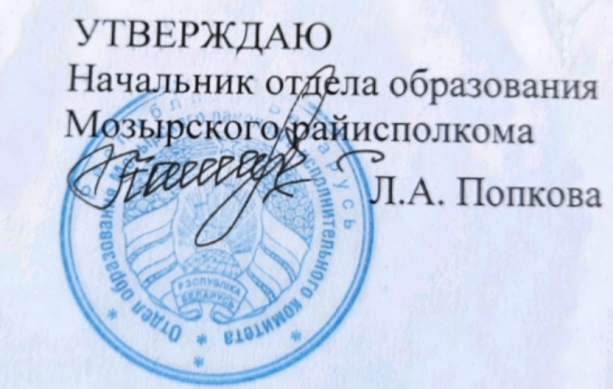 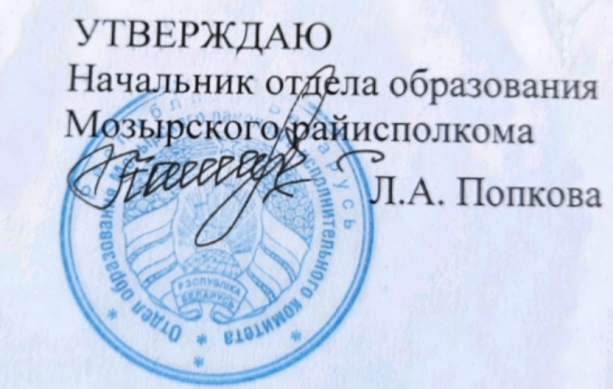 Задания первого этапа республиканской олимпиады по учебному предмету «Немецкий язык»2023/2024 учебный годХI классAufgaben zum Text (20 Punkte)Welches Wort passt? Wählen Sie zu jedem Satz das passende Verb aus und schreiben Sie es in der richtigen Form in die Lücken (5 Punkte):Skateboarden ist ein Sport, der besonders mit jungen in Verbindung________________________________.Wenn man an Skateboarder____________________, hat man sofort junge Menschen vor Augen.Olympia soll also von den jungen Skateboardern ________________________.Für die neue Skater-Generation wird es das Größte sein, sich ___________________.Die Regeln sind durch das IOC _____________________________. Entscheiden Sie, ob die Sätze richtig (r) oder falsch (f) sind. Markieren Sie die richtige Lösung (10 Punkte): Vervollständigen Sie textgemäß die Sätze, indem Sie die Lücken ausfüllen (5 Punkte):Die meisten Skateboarder hoffen, dass das Skateboarding als olympische Disziplin festere _____________________ bekommt.Die olympischen Spiele werden ________________als früher von jungen Menschen im Fernsehen angeschaut.Aber auch Olympia soll von der______________________ Disziplin profitieren.Titus Dittmann kann sich vorstellen, dass sich die Regeln, die vom IOC festgelegt werden, _________________auf die Entwicklung des Sports auswirken.Skateboarding gilt als ein eher lockerer und unkonventioneller ________________.bringen – profitieren – festlegen – präsentieren – denken2020 wird Skateboarden zur olympischen Disziplin. ______2020 kann man Skateboarder das erste Mal bei Olympia als Athleten sehen. ______Bekannte Skater stehen Olympia aber ganz positiv gegenüber. ______Titus Dittmann brachte das Skateboarden nach Deutschland. ______ Das Skateboarden kam in den 1960er-Jahren nach Deutschland. ______Die Olympischen Spiele in Rio de Janeiro fanden 2016 statt. ______Der berühmte Skateboarder Tony Hawk kommt aus Deutschland. ______Das Skateboarden wird zu einem Leistungssport. ______9)  Die Olympischen Spiele-2020 finden in den USA statt. ______10) Das Skateboarden gehört zur Jugendkultur. ______